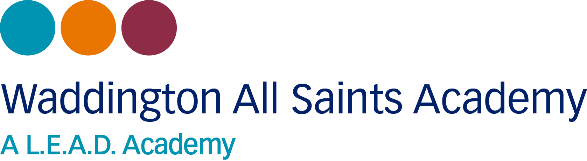 Reception Curriculum Map - 2023/2024AutumnAutumnSpringSpringSummerSummerLearning linked to Understanding of the World Any learning, or personal experiences that are linked to a place/country will be plotted on a class globe, so that the children are able to make links between their learning and develop a deeper understanding of the wider world.Learning linked to Understanding of the World Any learning, or personal experiences that are linked to a place/country will be plotted on a class globe, so that the children are able to make links between their learning and develop a deeper understanding of the wider world.Learning linked to Understanding of the World Any learning, or personal experiences that are linked to a place/country will be plotted on a class globe, so that the children are able to make links between their learning and develop a deeper understanding of the wider world.Learning linked to Understanding of the World Any learning, or personal experiences that are linked to a place/country will be plotted on a class globe, so that the children are able to make links between their learning and develop a deeper understanding of the wider world.Learning linked to Understanding of the World Any learning, or personal experiences that are linked to a place/country will be plotted on a class globe, so that the children are able to make links between their learning and develop a deeper understanding of the wider world.Learning linked to Understanding of the World Any learning, or personal experiences that are linked to a place/country will be plotted on a class globe, so that the children are able to make links between their learning and develop a deeper understanding of the wider world.Learning linked to Understanding of the World Any learning, or personal experiences that are linked to a place/country will be plotted on a class globe, so that the children are able to make links between their learning and develop a deeper understanding of the wider world.ThemesWe Are Special – Elmer Nursery RhymesHow have I changed?My FamilyOur LivesThe NativityPercy the Park KeeperArtic and Antarctica Our livesOcean Explorers and Under the SeaAir Explorers/FlightArctic and AntarcticaSuperheroesSpace Dinosaurs The FarmNew life/Spring – Eggs, plants Around the World – exploring different continents, countries (TW, PCC, PP) Habitats Mini beasts Life CyclesFairy tales and FantasyCastles The borrowersFairiesPotions – scientists Seaside in the past and presentThemesSeasons and Weather – Autumn/WinterSeasons and Weather – Autumn/WinterSeasons and Weather – Winter/SpringSeasons and Weather – Winter/SpringSeasons and Weather – Spring/SummerSeasons and Weather – Spring/SummerPossible Texts Self-regulation & Managing Self focus linked to books:The Elmer StoriesThe Colour MonsterNursery RhymesThe Lion Inside The Rainbow Fish The Little Red HenLittle People, Big Dreams linked to people of interest Percy the Park Keeper StoriesThe Nativity StoryNon-fiction – irreversible changes and magnetsChristmas Stories and non-fiction Giraffe’s Can’t DanceRama and SitaLittle People, Big Dreams linked to people of interestThe pirates next door Pirates love UnderpantsExplorers fiction and non-fiction booksJulia Donaldson BooksNon-fiction – Chinese New YearMrs Armitage’s BikeLittle People, Big Dreams linked to people of interestFarmer Duck An Egg is QuietA nest is noisyNon-fiction – farm animalsOwl BabiesThe Tiny SeedLittle People, Big Dreams linked to people of interestHanda’s Surprise and Handa’s Noisy NightAtlas focusRumble in the JungleNon-fiction – animals and their habitats, minibeastsThe Very Hungry CaterpillarThe Snail and the WhaleWhat the Ladybird HeardLittle People, Big Dreams linked to people of interestTraditional tales and fairy talesBible storiesLibrary visits StickmanThe Jolly PostmanThe Lighthouse Keeper’s LunchWhat the Ladybird Heard at the SeasideLittle People, Big Dreams linked to people of interestPeople of InterestOurselves and our familiesPablo Picasso Guy Fawkes Jesus Christ (Nativity Story) Julia DonaldsonErnest Shackleton Real life superheroes – People who help usGeorge Webster – presenter with Down’s Syndrome Para Olympics Amelia Earhart Sir Francis Drake Neil Armstrong Dr Mae Jemison – first African American woman astronautKatherine Johnson – worked for NASAIsaac Newton – gravity Mary AnningSteven Hawking David AttenboroughTessa Sanderson – Javelin at the OlympicsRosa Parks Mahatma Ghandi Andy Warhol – patterns Seaside in the Past Royals from around the WorldJoseph Lister – discovered germs Marie Curie Mother Teresa Communication and LanguageListening, Attention and UnderstandingSpeakingSettling into ReceptionIntroducing rules/routinesListening and joining in with storiesNursery rhymes, rhyme and alliteration  Respond to simple instructions Talking about themselves and their family – what makes you uniqueTalking through sharing learning under the visualiserPlayground games – interacting with other childrenTaking part in class discussionsListening carefully – Our Talk CharterSettling into ReceptionIntroducing rules/routinesListening and joining in with storiesNursery rhymes, rhyme and alliteration  Respond to simple instructions Talking about themselves and their family – what makes you uniqueTalking through sharing learning under the visualiserPlayground games – interacting with other childrenTaking part in class discussionsListening carefully – Our Talk CharterTalk partners to share knowledge and understandingDeveloping skills to ask a range of questionsUsing full sentences to answer questions and share informationKindness balloons – being kind to ourselves and othersSharing learning under the visualiser – talking about their favourite part/successesUsing vocabulary influenced by books – story specific words including retelling storiesExtending vocabulary usageWhat makes a good listener? Our Talk CharterDetailed discussions about key learningTalk partners to share knowledge and understandingDeveloping skills to ask a range of questionsUsing full sentences to answer questions and share informationKindness balloons – being kind to ourselves and othersSharing learning under the visualiser – talking about their favourite part/successesUsing vocabulary influenced by books – story specific words including retelling storiesExtending vocabulary usageWhat makes a good listener? Our Talk CharterDetailed discussions about key learningAsking and answering how and why questions using key vocabulary and demonstrating depth of knowledgeUsing a wide range of vocabulary in their play, making links to learningDescribe events in detail – using correct past tense and time connectivesSharing learning under the visualiser – explaining process and next stepsTransition to Year 1 – L&A skills Using recently introduced vocabulary (including story words) to explain understandingDetailed discussions about key learningWhat makes a confident talker (Our Talk Charter)Asking and answering how and why questions using key vocabulary and demonstrating depth of knowledgeUsing a wide range of vocabulary in their play, making links to learningDescribe events in detail – using correct past tense and time connectivesSharing learning under the visualiser – explaining process and next stepsTransition to Year 1 – L&A skills Using recently introduced vocabulary (including story words) to explain understandingDetailed discussions about key learningWhat makes a confident talker (Our Talk Charter)Personal, Social and Emotional DevelopmentSelf-RegulationManaging SelfBuilding RelationshipsLEAD values – cloudsExecutive function strategies – working memoryWhat makes us special – what am I good at? What makes me unique?Growth Mind set – building confidence around coming to schoolBeing kind and staying safeGetting to know each other and making friendsOur feelingsSharing, taking turnsWaiting politely Personal hygiene – handwashing and toiletingGetting changed for PECommando JoeIf you’re Happy and you Know itMission 5 (Self aware)Mission 1 (Teamwork)LEAD values – cloudsExecutive function strategies – working memoryBuilding self- confidence to speak in front of groups and the classGrowth Mind Set – beginning to understand learning expectations  Self-regulation strategies – dealing with emotionsChildren to explain their thoughts and feelings to othersBuilding constructive and respectful relationships with adults and peersPersonal hygiene – handwashing and toiletingGetting changed for PE with developing independenceCommando Joe3 Blind MiceMission 6 (Empathy) LEAD values – cloudsExecutive function strategies – self-controlWhat helps us stay healthy and safe?Growth Mind Set – positivity in learningBritish values – helping and feeling proudIdentify and moderate own feelings – self regulation Kindness Superheroes – being kind to ourselves and thinking about others feelings New Year’s resolutions Personal hygiene – handwashing Getting changed for PE independently Staying healthy and clean Commando JoeRow, Row, Row your boatMission 2 (Communication)LEAD values – cloudsExecutive function strategies – self-controlHow can we help others? What makes a good friend?Growth Mind Set –  enjoying a challenge in their learning showing resilience and challenging ourselves Kindness balloonsSelf-regulation strategiesSharing learning – feeling proudBeing role models for behaviour and effortPersonal hygiene – handwashing Getting changed for PE independently Staying healthy and cleanCommando JoeTwinkle, TwinkleHumpty Dumpty Mission 7 (Resilience)LEAD values - cloudsExecutive function strategies – working memory, mental flexibility, self-control Looking after others – developing empathy for othersGrowth Mind Set – challenging themselves to make links in their learning and independence Learning under the visualiser – feeling proud and explaining processesBeing role models for behaviour and effortPersonal hygiene – handwashing Getting changed for PE independently with increased speedCommando JoeIncy Wincy SpiderMission 3 (Excellence)LEAD values – cloudsExecutive function strategies – working memory, mental flexibility, self-controlLooking after others – developing empathy for others Growth Mind Set – confident independent application of knowledge and skillsTaking part in Sports Day Growth mind set – taking on challenges and understanding changesLearning under the visualiser – feeling proud and explaining processesBeing role models for behaviour and effortTransition to Year 1 Personal hygiene – handwashing Getting changed for PE independently with increased speedCommando JoeJack and JillMission 4 (Positivity)Physical DevelopmentGross MotorFine Motor PE Autumn 1 – Fundamental SkillsPE Autumn 2 – Ball Skills Outdoor AreaCrates and planks – climbing and balanceBikes and trikes – balance and coordination Throwing and catching – aiming, refining Large motor movements Parachute gamesEquipment usage – skipping, balancing beams, hoops, bats, balls, beanbags and cones etc.ClassroomCore body strength and cross body movements Yoga and Plank challengeMovement to number songsDancing to Debbie Doo – a range of movement OtherBikeability The Daily Mile – developing endurance Climbing and balance – adventure trail Getting changed for PEOrienteering exercisesPE Autumn 1 – Fundamental SkillsPE Autumn 2 – Ball Skills Outdoor AreaCrates and planks – climbing and balanceBikes and trikes – balance and coordination Throwing and catching – aiming, refining Large motor movements Parachute gamesEquipment usage – skipping, balancing beams, hoops, bats, balls, beanbags and cones etc.ClassroomCore body strength and cross body movements Yoga and Plank challengeMovement to number songsDancing to Debbie Doo – a range of movement OtherBikeability The Daily Mile – developing endurance Climbing and balance – adventure trail Getting changed for PEOrienteering exercisesPE Spring 1 – Gymnastics PE Spring 2 – Ball Skills Outdoor AreaBall skills – aiming, dribbling, pushing, throwing, catching, kickingUsing apparatus/large constructionMoving safely when using equipment/apparatusObstacle courses – refining balance, positional languageClassroomCore body strength and cross body movements Yoga and Plank challengeMovement to number songs Dancing to a range of songs and Zumba throughout the day OtherThe Daily Mile – developing endurance Climbing and balance – adventure trail Getting changed for PEOrienteering exercisesPE Spring 1 – Gymnastics PE Spring 2 – Ball Skills Outdoor AreaBall skills – aiming, dribbling, pushing, throwing, catching, kickingUsing apparatus/large constructionMoving safely when using equipment/apparatusObstacle courses – refining balance, positional languageClassroomCore body strength and cross body movements Yoga and Plank challengeMovement to number songs Dancing to a range of songs and Zumba throughout the day OtherThe Daily Mile – developing endurance Climbing and balance – adventure trail Getting changed for PEOrienteering exercisesPE Summer 1 – Games (Premier Education)PE Summer 2 – Dance (Premier Education)Outdoor AreaEquipment usage – skipping, balancing beams, hoops, bats, balls, beanbags and cones etc. (refining skills)Skipping skills – independent and large ropeBasketball hoop and aiming equipment Big blue blocks – building a range of creations, making obstacles to go under, over, through and aroundClassroomCore body strength and cross body movements Yoga and Plank challengeMovement to number songs Dancing to a range of songs and Zumba throughout the day OtherThe Daily Mile – developing endurance Climbing and balance – adventure trail Getting changed for PEOrienteering exercisesPE Summer 1 – Games (Premier Education)PE Summer 2 – Dance (Premier Education)Outdoor AreaEquipment usage – skipping, balancing beams, hoops, bats, balls, beanbags and cones etc. (refining skills)Skipping skills – independent and large ropeBasketball hoop and aiming equipment Big blue blocks – building a range of creations, making obstacles to go under, over, through and aroundClassroomCore body strength and cross body movements Yoga and Plank challengeMovement to number songs Dancing to a range of songs and Zumba throughout the day OtherThe Daily Mile – developing endurance Climbing and balance – adventure trail Getting changed for PEOrienteering exercisesPhysical DevelopmentGross MotorFine Motor Fine motor strength opportunities to develop pincer grip and whole hand grasp (inc. tweezers, threading, playdough, messy play, loose parts, zips and buttons)Using hand tools (cutting, playdough tools) to make changes to materialsCutting in snipsRange of mark making resources to develop skillFinding a dominant hand Holding pencil/paintbrush beyond whole hand graspUsing ChalkLarge scale drawing and writingPencil to paper – developing muscle toneConstruction opportunities – mobilo, lego etc.Fine motor strength opportunities to develop pincer grip and whole hand grasp (inc. tweezers, threading, playdough, messy play, loose parts, zips and buttons)Using hand tools (cutting, playdough tools) to make changes to materialsCutting in snipsRange of mark making resources to develop skillFinding a dominant hand Holding pencil/paintbrush beyond whole hand graspUsing ChalkLarge scale drawing and writingPencil to paper – developing muscle toneConstruction opportunities – mobilo, lego etc.Fine motor strength opportunities to refine pincer grip and develop dexterity (inc. tweezers, threading, plastercine, messy play, loose parts, pencil, pegs and boards)Using hand tools (cutting, marking making tools) to make effective changes to a range of materialsCutting a straight lineRange of mark making resources to develop skillHandwriting with pincer gripPosture and core strengthHow to draw resources for refining pencil control and movementModelling of correct pencil grip and drawing/writing skillsBecoming more careful with colouring skillsConstruction opportunities – mobilo, lego etc. Fine motor strength opportunities to refine pincer grip and develop dexterity (inc. tweezers, threading, plastercine, messy play, loose parts, pencil, pegs and boards)Using hand tools (cutting, marking making tools) to make effective changes to a range of materialsCutting a straight lineRange of mark making resources to develop skillHandwriting with pincer gripPosture and core strengthHow to draw resources for refining pencil control and movementModelling of correct pencil grip and drawing/writing skillsBecoming more careful with colouring skillsConstruction opportunities – mobilo, lego etc. Fine motor strength opportunities to refine coordination and controlled motor movement (inc. tweezers, weaving, playdough, messy play, loose parts)Using hand tools effectively for a range of reasonsCutting skills – cutting in a curved line and around shapesRange of mark making resources to develop skillHandwriting – holding a pencil with the correct grip consistently, control and effective pencil pressureStrength, posture, core muscle movements How to draw resources for refining pencil control and movementCareful colouring – inside the linesDrawing recognisable picturesConstruction opportunities – mobilo, lego etc.Fine motor strength opportunities to refine coordination and controlled motor movement (inc. tweezers, weaving, playdough, messy play, loose parts)Using hand tools effectively for a range of reasonsCutting skills – cutting in a curved line and around shapesRange of mark making resources to develop skillHandwriting – holding a pencil with the correct grip consistently, control and effective pencil pressureStrength, posture, core muscle movements How to draw resources for refining pencil control and movementCareful colouring – inside the linesDrawing recognisable picturesConstruction opportunities – mobilo, lego etc.LiteracyComprehensionWord ReadingWritingPhase 1 Phonics: Rhyme, rhythm and alliteration Sound discrimination Body percussion and clappingListening and joining in with stories and rhymes Access to a variety of booksSharing a bookRetelling stories (story den, puppets, role play)Choosing a book – class choice each dayStory denThe Nativity Story – Retelling stories (story den, puppets)Using events from stories in their playComprehension skillsAccess to a variety of books (fiction, non-fiction, poems)Simple comprehension skills – looking at picturesModelled comprehensionAccess to a variety of books (fiction, non-fiction, poems)Developing comprehension words – simple inference based on feelings and actionsRetelling stories (story den, puppets, role play, making own props and puppets)Repeating key phrases – vocabulary from books Comprehension skills – anticipating events and predictionModelled comprehensionAccess to a variety of books (fiction, non-fiction, poems)Answering questions using full sentencesRetelling stories (story den, puppets, role play, making own props and puppets)Repeating key phrases – vocabulary from booksWhole class reading Telling own storiesUse language and vocabulary linked to booksFairy tales, traditional tales and fantasy stories  Alternative fairy talesAccess to a variety of books (fiction, non-fiction, poems)Answering questions – how, why with increased detailRetelling stories (story den, puppets, role play, making own props and puppets)Reading as a whole class Telling own storiesUse language and vocabulary linked to booksFairy tales, traditional tales and fantasy stories  Alternative fairy talesAccess to a variety of books (fiction, non-fiction, poems)Answering questions – how, why with increased detailRetelling stories (story den, puppets, role play, making own props and puppets)Reading as a whole class LiteracyComprehensionWord ReadingWritingDaily Phonics - Oral blendingModelled blending CVC blending Shared stories as a classReading scheme booksSinging songs, reciting common phrases Common exception wordsBeginning to link graphemes and phonemesLearning songs - HarvestModelled blending Segmenting and blending CVC and beginning to see digraphs Shared stories as a class Daily phonics teaching Reading scheme booksSinging songs, reciting common phrasesCommon exception words (consolidate)Syllable clappingUsing sound buttons Learning songs - NativityConsolidating knowledge of phonemesModelled blending Developing blending strategies Modelled fluent readingDaily phonics teaching Reading scheme booksEcho reading Singing songs, reciting common phrasesReading CVC fluently Assembly songsModelled blending Modelled fluent readingReading simple sentences with increasing independenceApplying knowledge of long vowels in readingDaily phonics teaching Reading scheme booksEcho reading Singing songs, reciting common phrasesCommon exception words (consolidate)Capital letters and letter namesLearning songs – African musicModelled blending Modelled fluent readingDaily phonics teaching –Reading scheme booksFluently reading words and sentences containing Letters and high frequency words Echo and Choral reading Singing songs, reciting common phrasesReading simple sentences with increasing independenceSinging songs, reciting common phrasesReading common exception words in phrases and sentencesLearning songs – minibeasts song, end of year songModelled blending Modelled fluent readingDaily phonics teaching –Reading scheme booksFluently reading words and sentences containing Letters and high frequency words Echo and Choral reading Singing songs, reciting common phrasesReading simple sentences with increasing independenceSinging songs, reciting common phrasesReading common exception words in phrases and sentencesLearning songs – minibeasts song, end of year songLiteracyComprehensionWord ReadingWritingEarly drawing skills – mark makingWriting name Posture and pencil strength – fine motorOral segmentingPhase 2 phonemesModelled segmentingFormation practice – phase 2Supported to use handwriting linesDrawing by creating shapesPosture and pencil strength – fine motorWriting CVC word labelsFormation practice – phase 2 into phase 3Using handwriting lines with guidanceIntroducing sentence structureOral rehearsal of sentencesHow to draw to support more detailed drawingsPosture and pencil strength – fine motorDeveloping independence in segmenting to spell. Writing captions and labels using phase 2 and 3 graphemesUsing full stops at the end of sentencesCorrect formation of phase 2 graphemesUsing handwriting lines with increasing independenceCreating more complex drawings with how to drawUsing finger spacesHandwriting and formation Writing simple sentences Writing for a purpose – lists, captions, labelsCapital letters and letter namesWriting common exception wordsUsing handwriting lines with increasing independenceCreating more complex drawings – drawing from pictures, photos and live objectsCapital letters and letter names Capital letters at the beginning of sentences and for namesFinger Spaces and Full stops with increasing independenceWriting for different purposes – letters, stories, lists, instructionsWriting common exception words in phrases, captions and sentencesUsing handwriting lines independentlyCreating more complex drawings – drawing from pictures, photos and live objectsCapital letters and letter names Capital letters at the beginning of sentences and for namesFinger Spaces and Full stops with increasing independenceWriting for different purposes – letters, stories, lists, instructionsWriting common exception words in phrases, captions and sentencesUsing handwriting lines independentlyMathematics Number Numerical PatternsRecognition and writingCounting and CorrespondenceOrdering and comparingEarly subitising skills Outdoor maths opportunities for number recognition, ordering, writing, correspondingRecognition and writingCorrespondenceComposition of numbers to 5Number bonds to 5 (addition and subtraction within 5)“How many altogether?”One more and one fewer thanOutdoor maths Formation of numbersSubitise to 3Recognition and writingOne more and one fewerCorrespondence to 20Subitising to 5 in a range of waysNumber bonds to 10Early composition of number to 10Early addition and subtraction (concrete)Odd and evenDoubling Recognition and writing teen numbers Addition and subtraction (C, P, A)Solving problemsComposition of number – including number facts. Confidence in subitising to 5 and estimation Using 10 frames HalvingNumber bonds to 10Addition and subtractionSolving problems involving addition, subtraction, doubling and sharingComposition of number – including number facts.Subitise beyond 5Order, identify, subitise, combine and manipulate numbers to 10.Addition and subtractionSolving problems involving addition, subtraction, doubling and sharingComposition of number – including number facts.Subitise beyond 5Order, identify, subitise, combine and manipulate numbers to 10.Mathematics Number Numerical PatternsCounting skills – counting songs and games up to 10Pattern of numbers to 5 – adding one more, taking one awayCounting as part of play Counting skills – counting up to 20Ordering numbers to 10Numbers to 10Using 5 frames Finding the total number in 2 groups One more and one less Counting skills – counting beyond 20 (bridge numbers)Numbers to 15Teen pattern of the number systemComparing quantities and groups – greater than, less than and the same Counts without starting at 1.Odds, evens and doubles Counting skills – counting beyond 20 (bridge numbers)Odd and even numbers to 20 – finding the pattern Number patterns – teen pattern and 20Doubling Comparing quantities and groups – how many more? Less?Counting beyond 20 - Count to 100 songsCounting in 2s and 10s – songs and rhymes (pattern of numbers)Doubling, halving and sharing More, fewer and the same when talking about numbers and quantitiesCounting beyond 20 - Count to 100 songsCounting in 2s and 10s – songs and rhymes (pattern of numbers)Doubling, halving and sharing More, fewer and the same when talking about numbers and quantitiesMathematics Number Numerical Patterns2D shapes – constructionEarly CapacityMaking patterns 2D and 3D shape namesMeasuring Weight2D propertiesMeasuring DistancePositional Language Exploring measurement Making repeated patterns3D properties Language of time Measurement – lengthCapacity (linked to making potions)Time Directions (movement language) - BeebotsBig Blue Blocks – Problem SolvingMeasurement – lengthCapacity (linked to making potions)Time Directions (movement language) - BeebotsBig Blue Blocks – Problem SolvingUnderstanding the World(including Religious Education)Past and PresentPeople, Culture and Communities The Natural World How have we changed? Babies and our family Mud kitchenHome corner and shop – our lives Christmas and the Nativity – visit to the church Remembrance Day – thinking about the past and how we remember nowChristmas tree traditionBible storiesOur New Year – celebrating in the past and in different countriesShrove TuesdayAmelia Earhart – famous people of the past Transport – past and presentJulia DonaldsonMary Anning – dinosaursNeil Armstrong Dr Mae Jemison – first African American woman astronautWaddington – past and present Africa, Asia and Europe – similarities and differences, past and present Tessa Sanderson – JavelinRosa ParksCompared to now – roads, electricity, housesHistory of castles – looking at a range, why they were built and whenSeaside – past and present Fairy Tales and Traditional TalesRoyal FamiliesUnderstanding the World(including Religious Education)Past and PresentPeople, Culture and Communities The Natural World Being unique – Myself and my special thingsRosh Hashannah Christmas and the Nativity HannukahBonfire night Diwali Christmas tree tradition - GermanyOur New Year Chinese New YearReal life superheroes – people who help usLearning about our community – link to playhousesHoli EasterHanda – how an African child lives, comparing different culture and communitiesAfrican, Asian and European traditions and where religions began Ramadan Special books – Bible stories Fairy Tales and Traditional TalesRoyal FamiliesUnderstanding the World(including Religious Education)Past and PresentPeople, Culture and Communities The Natural World Harvest – plants Seasons and weatherForest School – making mudMaking Biscuits Irreversible changes – bread, toast Seasons and weatherMagnets Floating and sinking related to pirate shipsPercy the Park Keeper – immediate environmentReversible changes – ice Observing changes linked to Seasons Arctic and Antarctic– location, animals, inuitsOcean explorersDeveloping an understanding of the world on a globe – linked to pirates and flightForest school – bird feedersThe farm – visit to Rand Farm Park Observations of animalsEaster - understanding growth and new life (eggs, plants) Space Materials – rocketsLooking after our environmentExploring materials – waterproof,Growing plants Explain why things happen and how things workAnimals from different countries and continents Looking after animalsForest School – minibeasts Plotting on a world map – landmarks, animals, key people, culture and communities in Africa, Asia and EuropeSeasons – comparison linked to summerLight investigations Potions – Scientists (discovering germs – glitter hands) Dissolving sugar, oil, rice, flourExpressive Arts and DesignCreating with MaterialsBeing Imaginative and Expressive Role play and small world linked to books: home corner, super market, train station, petsSinging songs and nursery rhymesDance and YogaMud kitchenForest school – making mud and sandColour monster corridor displayBody Percussion and Clapping Early drawing skillsSelf Portraits Exploring a range of mediaLarge mark making opportunities Autumn Art and colour mixing (normal paint)Art linked to books – influenced by the colour monster, Elmer and Leaf ManPrinting with paint – hands, sponges, a range of resourcePablo Picasso - facesSweet beetsElmer Day songBig Red Combine HarvesterStomp musical instruments The Nativity performance Singing a range of songsChristmas fair craftsBethlehem playhouses Messy play and waterdancing Role play and small world linked to booksSyllable ClappingSinging songs Drawing with focus on effective lines Cutting skills Fireworks art Experimenting with materials, design, texture and formRefining paint skills – a range of brushesDiwali patternsHow to draw to develop picture drawing skills (Christmas link)Printing using natural and manmade resourcesNativity songsNursery rhymesSinging HandsCelebrations – dragon dance, Chinese New Year crafts and music Shrove Tuesday – pancakes Messy playRole play and small world linked to books Making a rhythm, keeping a beatDeveloping shape drawing to make pictures more specific Celebrations – dragon dance, Chinese New Year craftsUsing different materials to create planned effects Cutting, sticking and joining – experimentingCollage – pre cut paperUsing powder paint Using apps for learning – maths and phonicsThe Tiny SeedOur community playhouses – visit to the churchEaster Building a repertoire of songs and dancesExploring different instruments Space crafts Messy play – moulding Role play and small world linked to booksPerforming songs, rhymes, poems, stories and with musicBeginning to sing in tune – doe, ray, meUse of ‘how to draw’ prompts to support adding detail Space art and craft – developing a range of painting and drawing skills  Messy play – moulding with clay Using water colour paint to create different effects Collage – developing independenceGreen screen – space and dinosaursDinosaur activationSpring ChickenMaking mud hutsAfrican danceAfrican drumming workshopMini architects – the borrowers crafts and buildingDen building – frame Messy play – water and sandRole play and small world linked to booksPerforming songs, rhymes, poems, stories and with musicPlaying instrumentsRefining drawing and adding more detail Sculpting Making mud hutsEric Carle and Andy Warhol around Hungry Caterpillar book and patternsAfrican Art – creating a wash with water colour paint Exploring tools, techniques, colour, form, function Animal documentary – green screen linked to African animals, rainforests etc. Minibeast visualisationGoogle the animal and then ‘see in 3D’.Coding Critters and Bee BotsMinibeast SongFairy tale playhouses Retelling stories and making propsMaking potions  Music station outside for exploration of soundMessy play – water, sand and adding ingredientsRole play and small world linked to booksPerforming songs, rhymes, poems, stories and with musicAlterative fairy tales – adapt and recount narrativesIndependent den buildingBeing able to draw a picture from memory or using a photo, without needing how to draw prompts.Making propsAndy Goldsworthy – natural resources and outdoor artActing out fairy tales on green screenEnd of Year songChrome Music LabMusic Express ThemesSpecial peopleWho shall I be today?Growth and changeStories and soundsWhen snowflakes fallOur sensesUnder the seaGoing placesMoving patternsBeyond the starsDo you see dinosaurs?A sky full of colourLet’s go green!Our growing worldAmazing African animalsWorking worldA tale from long goFabulous food Busy city